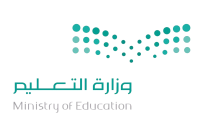    السـؤال الثالث : ضع علامة ( √ ) أمام العبارات الصحيحة وعلامة (  ×  ) أمام العبارات الخاطئة      السـؤال الرابع: الشخصية الكاركتيرية هي الشخصية المستخدمة في الرسم الكاركتيري وهي التي تدور حول موضوع        الكاريكاتير وتكون شخصية خاصة بالفنان ومن اختراعة ...من خلال ماتم دراستة عن فن الكاريكاتير           قومي بتصميم شخصية كاريكاتيرية تري انها تعبر عن شخصيتك؟...9   السـؤال الأول:         اختر الإجابة المناسبة وذلك بتظليل المربع  المناسب :      السـؤال الأول:         اختر الإجابة المناسبة وذلك بتظليل المربع  المناسب :      السـؤال الأول:         اختر الإجابة المناسبة وذلك بتظليل المربع  المناسب :      السـؤال الأول:         اختر الإجابة المناسبة وذلك بتظليل المربع  المناسب :      السـؤال الأول:         اختر الإجابة المناسبة وذلك بتظليل المربع  المناسب :      السـؤال الأول:         اختر الإجابة المناسبة وذلك بتظليل المربع  المناسب :   1من أساليب الزخرفة على المشغولات المعدنية اليدوية.من أساليب الزخرفة على المشغولات المعدنية اليدوية.2من أنواع الكاركتير.من أنواع الكاركتير.من أنواع الكاركتير.أ-□التخريم أو التثقيب.□أ-كاركتير اجتماعي.كاركتير اجتماعي.ب-□التفريغ.□ب-بالعب.بالعب.ج-□جميع ماذكر.□ج-كتابي.كتابي.3هي شخصبة تكون خاصة بالفنان ومن اختراعة.هي شخصبة تكون خاصة بالفنان ومن اختراعة.4من أنواع الاخشاب الطبيعية المناسبة للحفر في االمملكة العربية السعودية...من أنواع الاخشاب الطبيعية المناسبة للحفر في االمملكة العربية السعودية...من أنواع الاخشاب الطبيعية المناسبة للحفر في االمملكة العربية السعودية...أ-□الشخصية االواقعية..أ-□الزان .والبلوطالزان .والبلوطب-□الشخصية الكاريكاتيرية.ب-□الماهوجيني .الماهوجيني .ج-□الانسان.ج-□جميع ماذكر.جميع ماذكر.5-من طرق الحفر على الخشب .من طرق الحفر على الخشب .6-من مميزات السلك المعدني.من مميزات السلك المعدني.من مميزات السلك المعدني.أ-□الحفر المفرغ.أ-□قابل للسحب والطرق والثني.قابل للسحب والطرق والثني.ب-□الحفر المكسر.ب-□صلب.صلب.ج-□الحفر الصلب.ج-□غير مرن.غير مرن.   السـؤال الثاني:         أكمل الفراغات وفق الكلمات التالية  :                   (الشخصية الكاركتيرية-الحفرالمجسم-السلك-القشرة الخشبية-المينا-الاجتماعي)   السـؤال الثاني:         أكمل الفراغات وفق الكلمات التالية  :                   (الشخصية الكاركتيرية-الحفرالمجسم-السلك-القشرة الخشبية-المينا-الاجتماعي)   السـؤال الثاني:         أكمل الفراغات وفق الكلمات التالية  :                   (الشخصية الكاركتيرية-الحفرالمجسم-السلك-القشرة الخشبية-المينا-الاجتماعي)   السـؤال الثاني:         أكمل الفراغات وفق الكلمات التالية  :                   (الشخصية الكاركتيرية-الحفرالمجسم-السلك-القشرة الخشبية-المينا-الاجتماعي)   السـؤال الثاني:         أكمل الفراغات وفق الكلمات التالية  :                   (الشخصية الكاركتيرية-الحفرالمجسم-السلك-القشرة الخشبية-المينا-الاجتماعي)   السـؤال الثاني:         أكمل الفراغات وفق الكلمات التالية  :                   (الشخصية الكاركتيرية-الحفرالمجسم-السلك-القشرة الخشبية-المينا-الاجتماعي)   السـؤال الثاني:         أكمل الفراغات وفق الكلمات التالية  :                   (الشخصية الكاركتيرية-الحفرالمجسم-السلك-القشرة الخشبية-المينا-الاجتماعي)1-...............هي مادة زجاجية تتكون من الرمل مضافا إليه مواد صاهرة ومواد ملونة من اكاسيد المعادن................هي مادة زجاجية تتكون من الرمل مضافا إليه مواد صاهرة ومواد ملونة من اكاسيد المعادن.2-.................هو ادق أنواع واصعب أنواع الحفر حيث يتم على كتلة خشبيةمن جميع الجهات فتظهر مجسمة..................هو ادق أنواع واصعب أنواع الحفر حيث يتم على كتلة خشبيةمن جميع الجهات فتظهر مجسمة..................هو ادق أنواع واصعب أنواع الحفر حيث يتم على كتلة خشبيةمن جميع الجهات فتظهر مجسمة.3-يصور الكاركتير..............حياتنا اليومية ومانراه من سلبيات في المجتمع.يصور الكاركتير..............حياتنا اليومية ومانراه من سلبيات في المجتمع.4-...................هي الشخصية المستخدمة في رسم الكاركتيري....................هي الشخصية المستخدمة في رسم الكاركتيري....................هي الشخصية المستخدمة في رسم الكاركتيري.5-...................... هي عبارة عن شرائح رقيقة تستخرج من الاخشاب الصلبة الثمينة....................... هي عبارة عن شرائح رقيقة تستخرج من الاخشاب الصلبة الثمينة.6-......................هو معدن سحب إلى خيوط أو قضبان طويلة مرنة.......................هو معدن سحب إلى خيوط أو قضبان طويلة مرنة.......................هو معدن سحب إلى خيوط أو قضبان طويلة مرنة.1التخريم والتثقيب في الاطباق والحلي دوره يكون جماليا فقط.(              )2من افضل أنواع الاخشاب الصناعية المناسب للحفر والتفريغ خشب (F.D .M)(              )3يختلف فنان الكاركتير عن كاتب القصة او الرواية.(              )4حامض الكبريتيك يستخدم لصهر النحاس واذابته.(              )5رسم الكاركتير رسم ساخر.(              )6فن الماركتري هو تشكيل القشرة الخشبية في وحدات نباتية أو حلزونية أو كتابية أو خطية.(              )7يعتمد رسم الكاريكاتير على النقطه والخط كعنصرين أساسيين في تصمييم ورسم الشخصية الكاريكاتيرية.(              )8من اشهر طرق تطبيق المينا على المعدن طريقة التجزيع.(              )9الشخصية الكاريكاتيرية حتى تصبح مثيرة ومميزه يجب ان تتميز بالبساطة ووضوح الرموز والمبالغة في تفاصيل الشخصية.(              )10الحلي كلمة تطلق على الزينة التي يلبسها الناس.(              )11لوحة التقطيع عبارةعن سطح مستوي من اللباد أو الخشب خاص لقطع القشرة عليه.(              )12البلوط خشب صلب متين يعرف تجاريا بالسنديان .(              )13اللحام هو وصل القطع المعدنية أو الأجزاء المعدنية أو الاسلاك بواسطة المسامير. (              )14الحفر الغائر هو نوعا اما بارز منخفض او بارز مرتفع. (              )15من أدوات رسم الكاركتير الألوان الشمعية . (              ) 16الاخشاب الصناعية هي تصنع من مخلفات الاخشاب ويتم معالجتها كيميائيا. (              )